Publicado en  el 12/12/2014 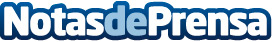 Abengoa cierra la financiación a largo plazo sin recurso del acueducto El Zapotillo en México Abengoa (MCE: ABG.B/P SM /NASDAQ: ABGB), compañía internacional que aplica soluciones tecnológicas innovadoras para el desarrollo sostenible en los sectores de energía y medioambiente, ha cerrado la financiación a largo plazo sin recurso con el Banco Nacional de Obras y Servicios (Banobras) y el Fondo Nacional de Infraestructura del proyecto de construcción, operación y el mantenimiento del Acueducto El Zapotillo.Datos de contacto:AbengoaNota de prensa publicada en: https://www.notasdeprensa.es/abengoa-cierra-la-financiacion-a-largo-plazo_1 Categorias: Innovación Tecnológica Construcción y Materiales Sector Energético http://www.notasdeprensa.es